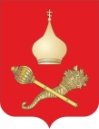 РОССИЙСКАЯ ФЕДЕРАЦИЯРОСТОВСКАЯ ОБЛАСТЬ ТАЦИНСКИЙ РАЙОНМУНИЦИПАЛЬНОЕ ОБРАЗОВАНИЕ«ЕРМАКОВСКОЕ СЕЛЬСКОЕ ПОСЕЛЕНИЕ»АДМИНИСТРАЦИЯ  ЕРМАКОВСКОГО СЕЛЬСКОГО  ПОСЕЛЕНИЯПОСТАНОВЛЕНИЕ23 апреля 2018 года                            №28                               ст. ЕрмаковскаяОб утверждении отчета о финансированиии освоении проводимых программных мероприятий Муниципальной программы Ермаковского сельского поселения «Развитие муниципальной службы», принятуюпостановлением Администрации Ермаковскогосельского поселения от 27.09.2013 № 127Во исполнение постановления Администрации Ермаковского сельского поселения от 09.08.2013г. № 104 «Об утверждении Порядка разработки, реализации и оценки эффективности муниципальных программ Ермаковского сельского поселения» №105 «Об утверждении Методических рекомендаций по разработке и реализации муниципальных программ Ермаковского сельского поселения», руководствуясь ст. 30 Устава муниципального образования «Ермаковское сельское поселение», ПОСТАНОВЛЯЮ:Утвердить отчет «О ходе реализации работ по Муниципальной программе Ермаковского сельского поселения «Развитие муниципальной службы» по результатам за 2017 год» (Приложение №1).Сектору экономики и финансов Администрации Ермаковского сельского поселения разместить годовой отчет на интернет-сайте (странице) Администрации Ермаковского сельского поселения в соответствии с установленным порядком.Контроль за исполнением настоящего постановления оставляю за собой.Глава АдминистрацииЕрмаковского сельского поселения                                         В.А. КружилинаПриложение № 1 к постановлениюАдминистрации Ермаковского сельского поселения от23.04.2018г. №28ОТЧЕТО ходе реализации работ по Муниципальной программе Ермаковского сельского поселения «Развитие муниципальной службы» по результатам за 2017 годОсновная цель Программы – совершенствование организации муниципальной службы в Ермаковском сельском поселении и повышение эффективности исполнения муниципальными служащими своих должностных обязанностей.Для достижения поставленной цели реализация мероприятий Программы решались следующие основные задачи:- совершенствование правовой основы муниципальной службы;- развитие системы подготовки кадров для муниципальной службы, дополнительного профессионального образования муниципальных служащих;- применение антикоррупционных механизмов и механизмов выявления и разрешения конфликтов интересов на муниципальной службе;- оптимизация штатной численности муниципальных служащих;- создание системы контроля деятельности муниципальных служащих со стороны институтов гражданского общества.В рамках решения задач были выполнены следующие мероприятия:- разработка и принятие нормативных правовых актов по вопросам развития муниципальной службы;- применение на муниципальной службе антикоррупционного законодательства.Эффективное муниципальное управление невозможно без должного кадрового обеспечения органов местного самоуправления. Повышение профессиональной компетентности муниципальных служащих, обеспечение условий для их результативной профессиональной служебной деятельности являются одними из актуальных задач развития муниципальной службы.Основу кадрового состава муниципальной службы должны составлять специалисты, способные в современных условиях использовать в работе эффективные технологии муниципального управления. Муниципальная службы должна быть основана на профессионализме и высокой квалификации муниципальных служащих, которые, выполняя управленческие функции, выступают представителями власти, действуют в интересах государства и общества. От качества подготовки и компетентности муниципальных служащих, их добросовестного отношения к должностным обязанностям во многом зависит профессионализм всей муниципальной службы, ее авторитет в обществе.Служебная деятельность муниципальных служащих ориентирована на оказание качественных услуг гражданам, в связи с этимнеобходимо развивать механизмы стимулирования оплаты по результатам деятельности муниципальных служащих.На муниципальном уровне в условиях постоянно изменяющегося законодательства проводится работа по упорядочению и конкретизации полномочий муниципальных служащих, закрепленных в их должностных инструкциях. В этой связи должностные инструкции муниципальных служащих приводятся в соответствие с установленными требованиями. Развитие системы подготовки кадров муниципальной службы, дополнительного профессионального образования муниципальных служащих является актуальной задачей всей системы муниципального управления.Необходимость выполнения установленных действующим законодательством требований о наличии у муниципальных служащих специального профессионального образования и потребность совершенствования качественного состава управленческих кадров выдвинули на первый план вопрос профессионального обучения муниципальных служащих. В рамках реализации этой задачи организуетсяобучение муниципальных служащихна рабочем месте;участие муниципальных служащих в курсах повышения квалификации, в том числе с использованием дистанционных технологий обучения; развитие индивидуального образования муниципальных служащих; участие муниципальных служащих в обучающих семинарах, в том числе в режиме видеоконференцсвязи. В целях реализации задач по борьбе с коррупцией среди муниципальных служащих,проводятся следующие мероприятия: - организуется информационная работа с коллективом, с целью исключения склонения муниципального служащего к совершению коррупционных правонарушений;- для выполнения требований законодательства, внедрен механизм предоставления и размещения на сайте поселения сведений о доходах  муниципальных служащих;- организована деятельность комиссии по соблюдению требований к служебному поведению и урегулированию конфликта интересов;- участие муниципальных служащих в семинарах и тренингах, направленных на формирование нетерпимого отношения к проявлениям коррупции.В рамках данной Программы решается также одна из актуальных проблем –  определение оптимальной или эффективной численности работников органов местного самоуправления. Необходимость оптимизации структуры и штатной численности продиктована как изменениями исполняемых ими полномочий, функций, услуг, их объемов и трудозатрат в соответствии действующим законодательством, так и современной экономической ситуацией. Формирование организационных структур и штатов органов местного самоуправления должно основываться на установлении объективной потребности данных органов в кадрах.Для решения поставленной задачи Программой предусмотрена последовательная реализация следующих мероприятий: создание системы сбора и анализа информации о состоянии муниципальной службы;подготовка предложений по формированию организационных структур и штатной численности органов местного самоуправления. В конечном итоге внедрение новых подходов к определению штатной численности органов местного самоуправления и формированию организационных структур позволит не только снизить неэффективные расходы на содержание данных органов, но и повысить эффективность, а также качество их деятельности. В современных условиях меняются требования, предъявляемые к муниципальной службе со стороны общества, которые должны стать более открытыми и эффективными. Повышение престижа муниципальной службы и создание целостного кадрового ядра должны стать основными направлениями развития.Установление дополнительных гарантий муниципальным служащим будет способствовать реализации задач по повышению престижа муниципальной службы, притоку высококвалифицированных кадров.В рамках реализации этих задачвыполняютсяследующиемероприятия:- совершенствование системы муниципальных гарантий на муниципальной службе;- совершенствование механизмов оздоровления муниципальных служащих;- совершенствование механизмов оптимизации пенсионного обеспечения  муниципальных служащих; - разработка и внедрение системы мер по формированию позитивного общественного мнения о муниципальной службе;- внедрение с механизмов стимулирования деятельности муниципальных служащих.Современная муниципальная служба должна быть ориентирована на обеспечение прав и законных интересов граждан, создание механизмов взаимодействия институтов гражданского общества и муниципальной службы. Основными мероприятиями Программы для создания данной системы в Ермаковском сельском поселении являются: - разработка и внедрение комплекса мер, направленных на обеспечение открытости муниципальной службы и ее доступности общественному контролю;- создание на официальном сайте Ермаковского сельского поселения информационного раздела по вопросам организации и прохождения муниципальной службы в органах местного самоуправления;- создание на официальном сайте Ермаковского сельского поселения страницы с возможностью сообщения информации о фактах проявления коррупции, организация «телефонов доверия».В процессе реализации Программы и с учетом принятия федеральных, областных нормативных правовых актов дополнительно разрабатываются и принимаются муниципальные нормативные правовые акты, необходимые для осуществления Программы. Оценка эффективностисоциально-экономических последствий ПрограммыОценка эффективности реализации Программы базируется на достижении целевых показателей Программы. - индекс доверия граждан к муниципальным служащим; - доля должностей муниципальной службы, для которых утверждены должностные инструкции, соответствующие установленным требованиям; - число муниципальных служащих, прошедших обучение в соответствии с муниципальным заказом на профессиональную переподготовку, повышение квалификации и стажировку. Результаты использования бюджетных ассигнований и внебюджетных средств на реализацию мероприятий муниципальной программыИсточником финансирования мероприятий муниципальной программы является бюджет поселения.  Общий объем финансирования, предусмотренный на реализацию мероприятий муниципальной программы в 2017году составил 15,00 тыс. руб. Израсходовано 11,0 тыс. руб.  Сведения об использовании бюджета поселения на реализацию муниципальной программы представлены в приложении №1.Информация о внесенных изменениях в муниципальную программуВ отчетном периоде разработано и утверждено   постановление Администрации Ермаковского сельского поселения от  30.01.2017г. №10«О внесении изменений в постановление Администрации Ермаковского сельского поселения от 27.09.2013г. №127«Об утверждении муниципальной программы «Развитие муниципальной службы»;Постановление Администрации Ермаковского сельского поселения от 28.12.2017г. №160«О внесении изменений в постановление Администрации Ермаковского сельского поселения от 27.09.2013г. №127«Об утверждении муниципальной программы «Развитие муниципальной службы»Приложение 1к муниципальной программе «Развитие муниципальной службы» Сведенияо степени выполнения основных мероприятий подпрограмм муниципальной программы                                                                                                                                                                                   ПриложениеЦЕЛЕВЫЕ ПОКАЗАТЕЛИ И ИНДИКАТОРЫмуниципальной программы Ермаковского сельского поселения «Развитие муниципальной службы» Остальные  мероприятия программы не потребовали финансовых затрат№ п/пНаименование основного мероприятия,контрольного события программыОтветственный 
 исполнитель  
  (заместитель руководителя ОИВ/ФИО)Результатреализации мероприятия (краткое описание)Плановый срокПлановый срокФактический срокФактический срокРезультатыРезультатыРезультатыПроблемы, возникшие в ходе реализации мероприятия№ п/пНаименование основного мероприятия,контрольного события программыОтветственный 
 исполнитель  
  (заместитель руководителя ОИВ/ФИО)Результатреализации мероприятия (краткое описание)начала реализацииокончания реализацииначала реализацииокончания реализациизапланированныедостигнутыедостигнутыеПроблемы, возникшие в ходе реализации мероприятия1234567891010111Программа 1 «Развитие транспортной системыПрограмма 1 «Развитие транспортной системыПрограмма 1 «Развитие транспортной системыПрограмма 1 «Развитие транспортной системыПрограмма 1 «Развитие транспортной системыПрограмма 1 «Развитие транспортной системыПрограмма 1 «Развитие транспортной системыПрограмма 1 «Развитие транспортной системыПрограмма 1 «Развитие транспортной системыПрограмма 1 «Развитие транспортной системыПрограмма 1 «Развитие транспортной системы1.1    Основное  мероприятие 1.1 «Ежегодная диспансеризация муниципальных служащихАдминистрация Ермаковского сельского поселенияВыполнены работы по договорам: № 70 от 14.09.2017 (МБУЗ «Центральная районная больница» Тацинского района, Ростовской области);№477 от 02.10.2017г.(ГБУ РО НД);№17 от 10.10.2017г. (ГБУ РО «ПНД»)Прошли диспансеризацию 4 муниципальных служащих19.09.201731.12.201719.09.201731.12.201715,011,0Не исполнение программы:не проходили повышения квалификации мун.служ..Не исполнение программы:не проходили повышения квалификации мун.служ..№ п/пНаименование целевых индикаторовЕдиница измеренияПоказателиПоказатели№ п/пНаименование целевых индикаторовЕдиница измеренияПредыдущий год2017 год123561.Индекс доверия граждан к муниципальным служащимпроцентов1001002.Доля должностей муниципальной службы, для которых утверждены должностные инструкции, соответствующие установленным требованиямпроцентов1001003.Число муниципальных служащих, прошедших обучение в соответствии с муниципальным заказом на профессиональную переподготовку, повышение квалификации и стажировкучеловек21